Материалы  обучающимся  дистанционно 7-А и 7-Б классовСШ №25 по математике       Учитель: Щипицина Л.Н.06- 08 мая 1.Алгебра.Урок 1   (Изучение нового)  Тема: «Решение систем линейных уравнений с двумя переменными способом   сдожения»Вспомним, что  если два  уравнения объединить фигурной скобкой, то получим систему  двух уравнений с 2 переменными. Например,  Такие  системы решаются 3 способами: графическим;способом подстановки;способом сложения.С графическим  способом  решения систем  и универсальным способом  подстановки мы  разобрались , познакомимся   с     третим     способом решения  систем -   это способом    сложения.А) Алгоритм  (на примере)   решения системы  методом  сложения:Например, дана система уравнений:  Уравняем коэффициенты  либо при х , либо при у  (какие  удобнее; в данном случае удобнее при  у )  ,  домножив  первое уравнение на 2,              2)  получим систему:	 ______________________  Сдожим   эти    два  уравнения  почленно,   получим :      8х  =36 , откуда  х =            х =4.                                     Далее, вместо  х   в  любое     из первоначальных  уравнений системы подставим число 4,  и  найдём  у: х+у=11,4+у=11,у=11-4,у=7Запишем ответ в виде пары чисел.Ответ: (4; 7)Памятка:   для удобства уравнение  системы можно умножать  на отрицательное число, а дальше решать по алгоритму.   (Причём, можно  из одного уравнения  вычитать другое почленно)Урок-2А) Для лучшего восприятия новой темы, посмотрите  видеоурок:https://yandex.ru/video/preview/?filmId=14040774077118418728&text=знайка+видеоурок+системы+способом+способом+сложения Б) Рассмотрите   образцы решения   систем: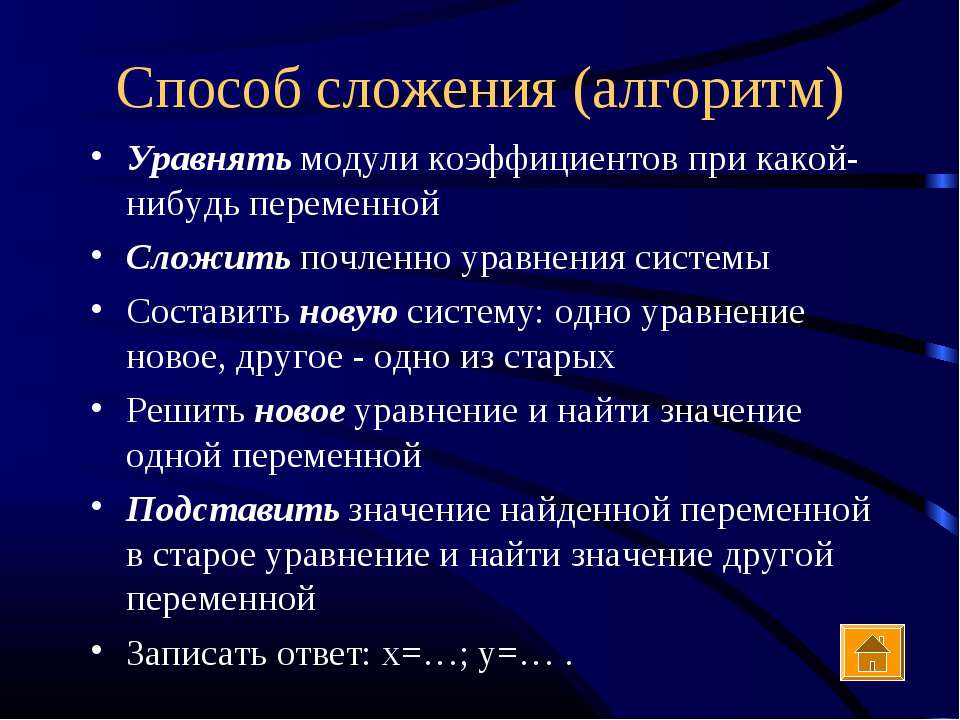 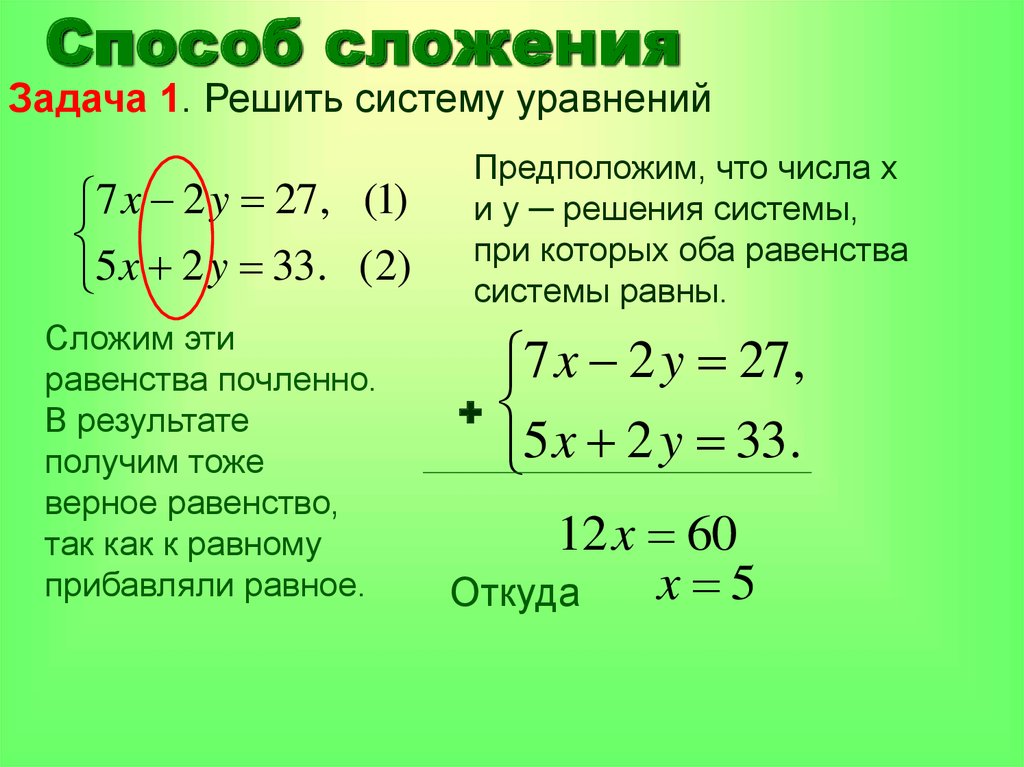 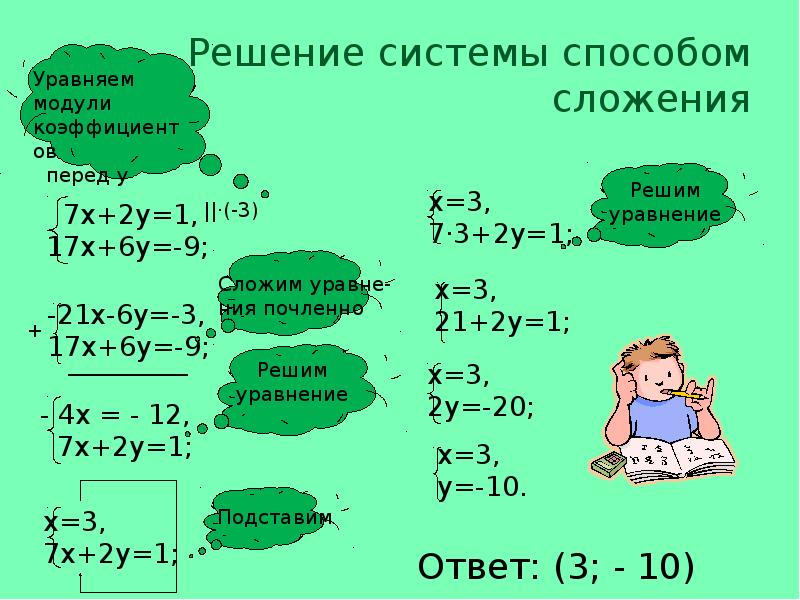 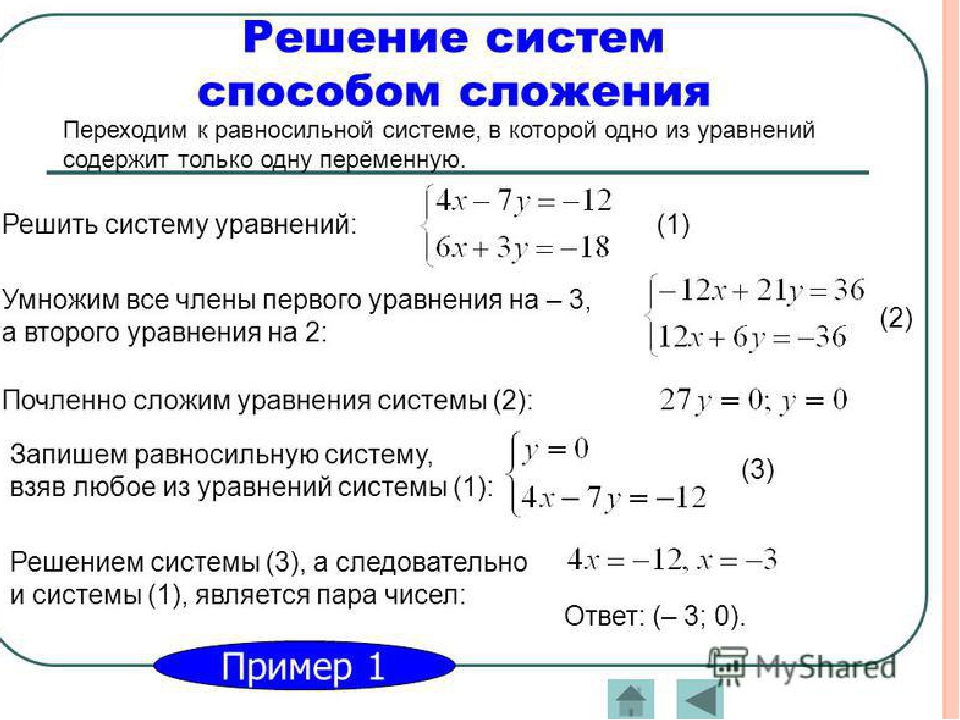 В)  Реши из учебника стр  215-217, №1083-а;    №1083-б;  № 1085-аУрок-3Выполнить   проверочную  работу  (на оценку)1)  Решить системы  способом сложения.1).2)  3 ) Домашнее задание: прочитать материал учебника Алгебра-7 Ю.Н. Макарычев   стр 215-2172. Геометрия.Урок 1  Повторять ранее изученные билеты;Конспектировать ответы на вопросы №1 из билетов;(Работать с учебником и тетрадью для записи ответов на билеты) Готовиться к экзаменам!!!Решать экзаменационные задачиУрок 2   Проверочная работа.Решить задачи на  повторение    (на оценку)Высота  АD  равностороннего треугольника ВАС  равна 10 см, периметр  треугольника АDC равен 70 см. Найти периметр треугольника АBCВ равнобедренном треугольнике  периметр равен 150см, боковая сторона больше основания на 15 см. Найти  все стороны  данного треугольника.Внеурочная деятельность.Решаем на «5».кто сможет:  № 320